Республиканская пожарно-профилактическая акция с 17 октября по 2 ноября 2022 годаЦЕЛЬ: 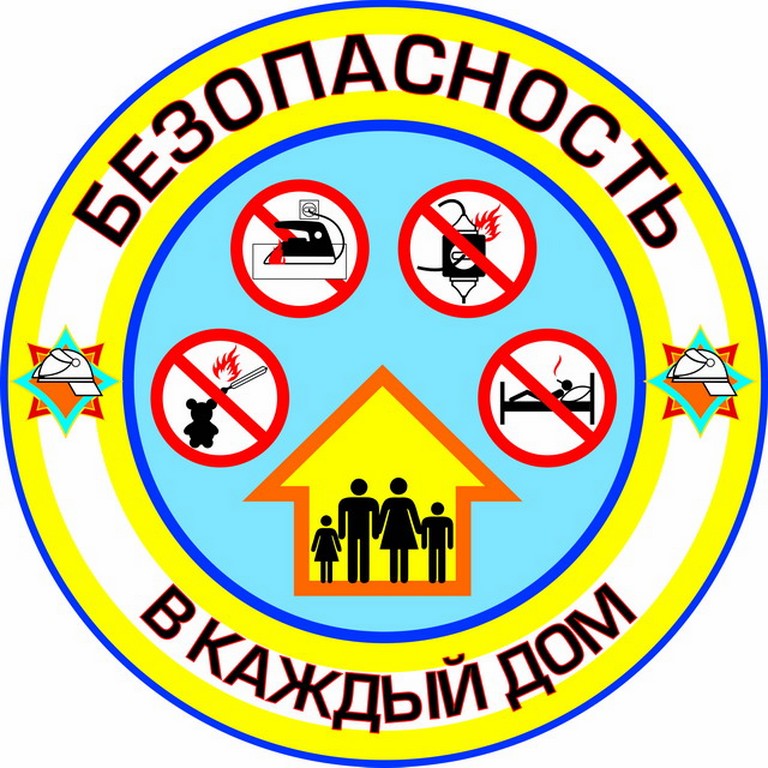 Снижение количества пожаров происходящих по причине несоблюдения гражданами правил пожарной безопасности в жилых зданиях и сооружениях, повышение информированности населения о возможностях государственных организаций по оказанию услуг по обеспечению их безопасности, укрепление правопорядка, предупреждение правонарушений, совершаемых гражданами, находящимися в состоянии алкогольного опьянения.ЗАДАЧИ: 1. Информировать население о состоянии пожарной безопасности, разъяснить гражданам последствия несоблюдения правил пожарной безопасности.2. Оказать помощь республиканским органам государственного управления, местным исполнительным и распорядительным органам, иным организациям, в обучении граждан мерам пожарной безопасности в быту и на производстве, оказать помощь внештатным пожарным формированиям в организации пожарно-профилактической работы.3. Акцентировать внимание местных исполнительных и распорядительных органов на необходимость проведения регулярной и целенаправленной работы по обеспечению пожарной безопасности на соответствующей территории.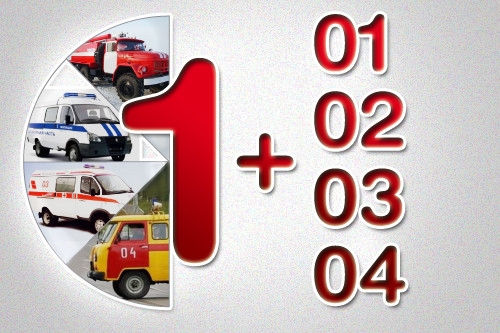 4. Разъяснить гражданам последствия злоупотребления спиртными напитками. Отдел идеологической работы, культуры и по делам молодежи Кировского райисполкома